VALIDAÇÃO DE EXAME DE PROFICIÊNCIA EM LÍNGUA ESTRANGEIRAÀ Coordenação do Programa de Pós-Graduação em Ciências Biológicas (Zoologia), venho requerer validação de proficiência em língua estrangeira:*. A nota deve corresponder a pelo menos 70% da pontuação máxima (Ex. 7,0 de 10,0). Nos casos de resultado em forma de conceito, o(a) discente deve anexar a descrição das habilidades conferidas ao conceito.Data:_____/_____/______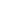 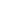 Assinatura do aluno                              Assinatura do OrientadorOBRIGATORIAMENTE, o aluno deverá anexar o documento comprobatório.Nome completoMês/ano ingressoMês/ano defesa (previsão)Orientadores (discriminar o principal e o coorientador e/ou 2º orientador, se houver)Orientadores (discriminar o principal e o coorientador e/ou 2º orientador, se houver)Título do Projeto/TrabalhoDados da validaçãoDados da validaçãoLíngua:Instituição:Data do exame:Nota*: